DER RATAchtundvierzigste ordentliche Tagung
Genf, 16. Oktober 2014Revidierter Entwurf einer Tagesordnungvom Verbandsbüro erstellt

Haftungsausschluß:  dieses Dokument gibt nicht die Grundsätze oder eine Anleitung der UPOV wieder	Eröffnung der Tagung	Annahme der Tagesordnung	Ernennung des Generalsekretärs (Dokument C/48/15)	Entwicklungen betreffend das Gesetz über Pflanzenzüchterrechte für Sansibar (Dokument C/48/18)	Bericht der Präsidentin über die Arbeit bei der achtundachtzigsten Tagung des Beratenden Ausschusses; gegebenenfalls Annahme von Empfehlungen, die dieser Ausschuß ausgearbeitet hat (Dokument C/48/19)	Annahme von Dokumenten (Dokument C/48/16)a)	TGP-Dokumente:TGP/2/2	Liste der von UPOV angenommenen Prüfungsrichtlinien (Überarbeitung)	(Dokument C/48/16)TGP/5	Erfahrung und Zusammenarbeit bei der DUS-Prüfung	Abschnitt 10/3: Mitteilung zusätzlicher Merkmale und Ausprägungsstufen (Überarbeitung) (Dokument C/48/16)TGP/7/4 	Erstellung von Prüfungsrichtlinien (Überarbeitung)	(Dokument TGP/7/4 Draft 1)TGP/8/2	Prüfungsanlage und Verfahren für die Prüfung der Unterscheidbarkeit, der Homogenität und der Beständigkeit (Überarbeitung)	(Dokument TGP/8/2 Draft 1)TGP/14/2	Glossar der in den UPOV-Dokumenten verwendeten Begriffe (Berichtigung der spanischen Fassung)	(Dokument C/48/16)TGP/0/7	Liste der TGP-Dokumente und Datum der jüngsten Ausgabe (Überarbeitung)		(Dokument TGP/0/7 Draft 1)b)	Informationsdokumente:UPOV/INF/16/4	Austauschbare Software (Überarbeitung) (Dokument UPOV/INF/16/4 Draft 1)UPOV/INF/22/1	Von Verbandsmitgliedern verwendete Software und Ausrüstung (Dokument UPOV/INF/22/1 Draft 1)UPOV/INF-EXN/6	Liste der UPOV/INF-EXN-Dokumente und Datum der jüngsten Ausgabe (Dokument UPOV/INF-EXN/6 Draft 1)	Jahresabschlüsse für 2013 (Dokumente C/48/13 und C/48/14)	Rückständige Beitragszahlungen zum 30. September 2014 (Dokument C/48/11)	Finanzverwaltungsbericht für die Rechnungsperiode 2012-2013 (Dokument CC/48/4) 	Jahresbericht des Generalsekretärs für 2013 (Dokument C/48/2); Ergebnisbewertungsbericht für die Rechnungsperiode 2012-2013 (Dokument C/48/12); Bericht über die Tätigkeiten in den ersten neun Monaten des Jahres 2014 (Dokument C/48/3)	Bericht über den Fortschritt der Arbeiten des Verwaltungs- und Rechtsausschusses (Dokument C/48/9)	Bericht über den Fortschritt der Arbeiten des Technischen Ausschusses, der Technischen Arbeitsgruppen und der Arbeitsgruppe für biochemische und molekulare Verfahren und insbesondere für DNS-Profilierungsverfahren (Dokument C/48/10)	Kalender für die Tagungen im Jahr 2015 (Dokument C/48/8)	Wahl des neuen Vorsitzenden dera)	Technische Arbeitsgruppe für landwirtschaftliche Arten (TWA)b)	Technische Arbeitsgruppe für Automatisierung und Computerprogramme (TWC)c)	Technische Arbeitsgruppe für Obstarten (TWF)d)	Technische Arbeitsgruppe für Zierpflanzen und forstliche Baumarten (TWO)e)	Technische Arbeitsgruppe für Gemüsearten (TWV)f)	Arbeitsgruppe für biochemische und molekulare Verfahren und insbesondere für DNS-Profilierungsverfahren (BMT)	Lage auf dem Gebiet der Gesetzgebung, der Verwaltung und der Technik:a)	Berichte der Vertreter von Mitgliedern und Beobachtern  (Dokument C/48/17)b)	Zusammenarbeit bei der Prüfung (Dokument C/48/5); Liste der in den Verbandsmitgliedern schutzfähigen Taxa (Dokument C/48/6); Sortenschutzstatistik für den Zeitabschnitt 2009-2013 (Dokument C/48/7)	Pressemitteilung (Dokument C/48/20)	Annahme eines Dokuments über die in der Tagung getroffenen Entscheidungen	Schließung der Tagung[Ende des Dokuments]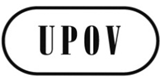 GC/48/1 Rev.ORIGINAL: englischDATUM: 16. September 2014INTERNATIONALER VERBAND ZUM SCHUTZ VON PFLANZENZÜCHTUNGEN INTERNATIONALER VERBAND ZUM SCHUTZ VON PFLANZENZÜCHTUNGEN INTERNATIONALER VERBAND ZUM SCHUTZ VON PFLANZENZÜCHTUNGEN GenfGenfGenf